Unit 3 outcome 2AcetylcholineAction potentialAllergenAllergyAntibodyantibioticsAntidiuretic hormone(ADH)AntigenApoptosisAutoimmune diseaseautocrineAutonomic nervous systemAuxinsaxonBasophilB-cellbacteriaCell-mediated immunitychitinClottingConnective neuroneComplement proteinCytotoxic T cellCytokinecytotoxinsDendriteDormancyEffectorEndocrineEndoparasiteEctoparasiteExotoxinFactor VIIIFibrinfungiFibrinogenFirst messengerGeotropismGibberellinGlucagonGrowth regulatorHelper T CellHistaminehostHomeostasisHormoneHumoral ImmunityHypersensitivityHypothalamushypoglycaemicinterceptorimmuneImmunoglobulinImmunosuppresent drugsInflammatory responseinfectiousInsulinInterferonIntermediate hostinnateKiller T cellLeukocytesLymphocyteLymphatic systemlysisMast cellMacrophagemonocyteMotor neuroneMemory cellMutualismMHC MHC restrictionMyelin sheathNatural killer (NK) cellNeuronNeurotransmitterNegative feedbackNon-specific defence mechanismNon-selfneutrophilOedemaParasiteparacrinePathogenPhagocytePheromonePhotoperiodismPhototropismPlasma cellsPlateletsprotistsPositive feedbackPrimary hostPrionReceptorReflex arcRhesus factorResting potentialRespnseresistanceSecond messengerselfSensory neuroneSignal amplificationstimulusSignal transductionSignalling moleculeSpecific immunity synapseSynaptic vesicleSynaptic cleftT-cell receptorThigmotropismToxinVaccinationVectorViroidVirusWhy is homeostasis important for cell function?Complete the following stimulus response in the shaded(blue boxes), use a word to describe what is happening. In each box state what is happening What is a receptor?What do the following receptors detect?ChemoreceptorMechanoreceptorsPhotoreceptorsThermoreceptorFor each of the above receptors, name a location they would be found and what they would detect.Match the definitions listed below.Hormones (endocrine signal)Neurotransmitter (paracrine signal)Cytokines (paracrine and autocrine)Neurohormones (between endocrine and paracrine)PheromonsDefinitionNeurons to the adjacent target cellNeurosecretary cells secrete for targets near by but not adjacentSecreterd by another organism Secreted by and for the immune systemIs the target cell, as well as the signal producerEndocrine systemWhat is a hormone?What are the main organs/glands in the human body?Chemical signalsMatch the name to the definition Endocrine -Paracrine - Autocrine - DefinitionTarget cell is next doorIs the target cell, as well as the signal producerTarget cell in another part of the bodyWhat is the difference between positive and negative feedback?Label the following diagram for the cell transduction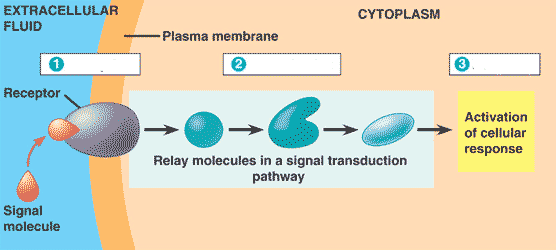 What kind of cellular response could this produce?There are two types of hormones that produce signal transduction, what are they?How are the two types of hormones different?How is there transduction different?What is a second messenger? Why is it important?Use the following diagram to explain what would happen if there is high carbon dioxide levels in the body.Show how blood glucose are maintained in the human body(high blood sugar and low blood sugars)Plant hormonesPlant responsesNervous systemExplain the nervous system role in the bodyComplete the following diagramWhat is the difference between somatic and autonomic nervous system?Label this diagram and name it.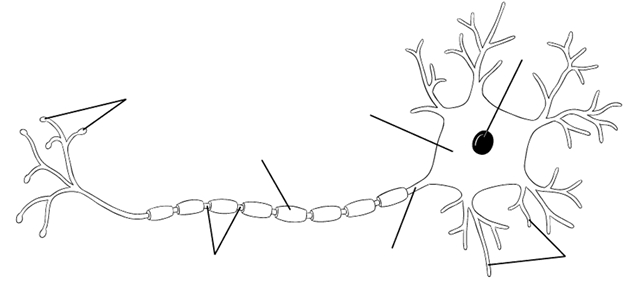 There are three types of neurons, name them, draw a diagram of each of the three types and explain their role in the body.Label the following diagram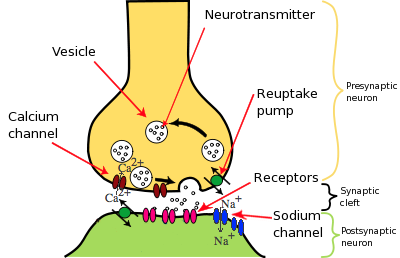 How does a nerve impulse travel through the body? Use the diagram below to help with your explanation.Label each step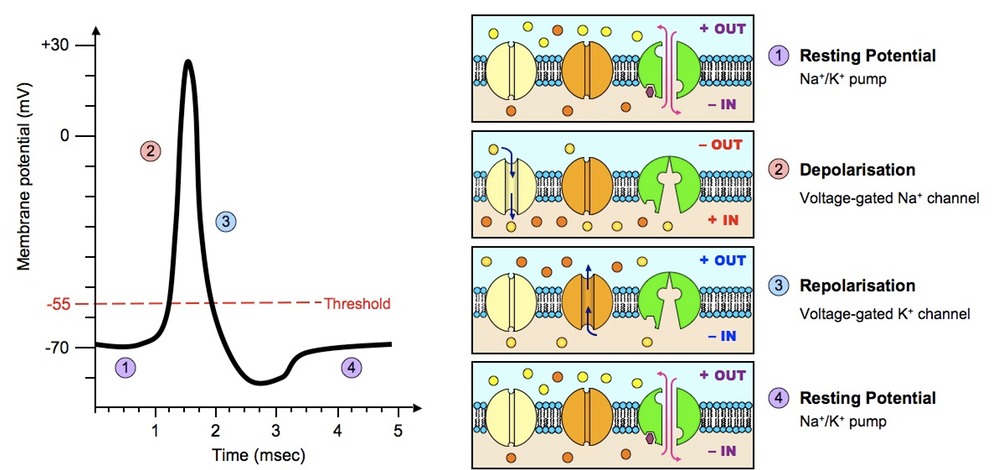 What is the role of the myelin sheath?What happens if the myelin sheath isn’t working?Draw a flow diagram to show the reflex arcList three involuntary responses your body does.Complete the following tableImmune systemWhat is a parasite?What is a pathogen?What is a disease?What is our first line of defence?Complete the tableHow do plants defend themselves?Barriers          -          -          - Secondary defence        -        -         -         -         -	Name the key components of the human immune systemWhat makes up the non-specific immune system?What makes up the specific immune system?How does the specific and non-specific immune system differ?What is cytokine and why is it important?What is an antibody?What is an antigen?Who makes antibodies?What is MHC and how does it play a role in our immune system?What is meant by a self -marker?What is humoral immunity?What is cell- mediated immunity?Why do we have vaccines?What is active immunity? And what are the two types? Explain the two typesWhat is passive immunity and what are the two types? Explain the two typesWhat is an autoimmune disease?What is an allergy and how does it work in the body?What is the rhesus factor and how does effect human life?What is the inflammation response?Why does our body form blood clots?Why is the measles not as big an issue as they were 50 years ago?Summary of the immune response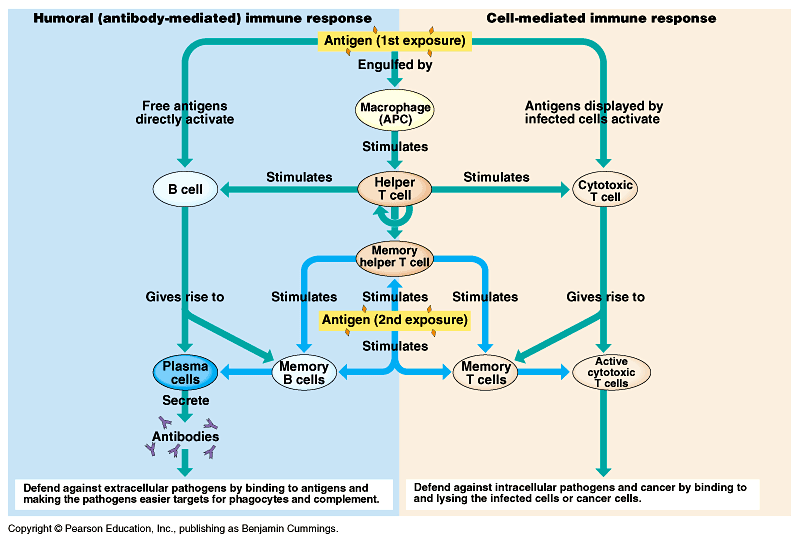 Complete the Venn diagramHormoneEffectAuxinGibberellinsCytokininsAbscisic acidethyleneResponseEffectPhototropismGeotropism (negative)Geotropism (positive)photperiodismheliotropismReflex arcVoluntary responseInvoluntary responseReceptors involvedTransmission to CNSCNS involvedTransmission from CNSOrganism or agentStructureMode of transmissiomDisease examplePrionViroidVirusBacteriaFungiProtozoaworms